Wie heißen diese Medien?Schreibe Sätze: Was wolltest du haben, bevor du etwas anderes hattest?Beispiel: 	Bevor ich einen Cd- Spieler hatte, wollte ich immer einen Plattenspieler haben.________________________________________________________________________________________________________________________________________________________________________________________________________________________________________________________________________________________________________________________________________________________________________________________________________________________________________________________________________________________________________________________________________________________________________Schreibe Sätze: Was konntest du früher nicht machen, was du nun machen kannst?Beispiel: Mit meinem alten Handy konnte ich nicht im Internet surfen, aber mit meinem neuen Smartphone kann ich überall und jederzeit im Internet surfen.______________________________________________________________________________________________________________________________________________________________________________________________________________________________________________________________________________________________________________________________________________________________________________________________________________________________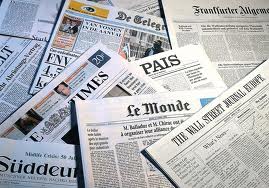 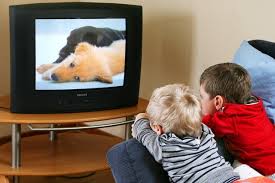 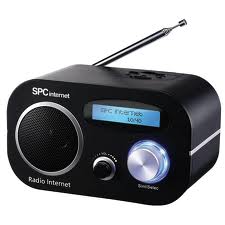 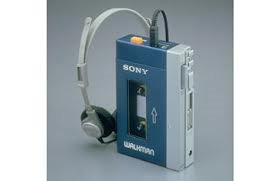 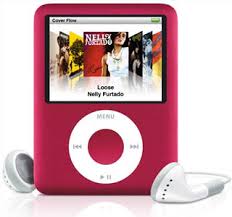 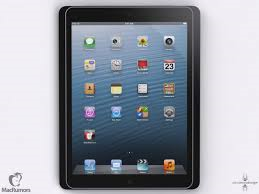 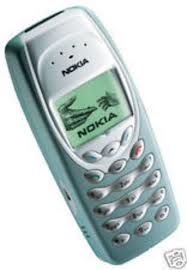 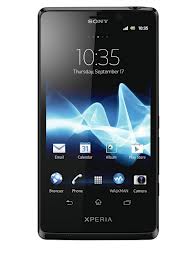 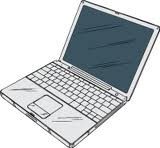 